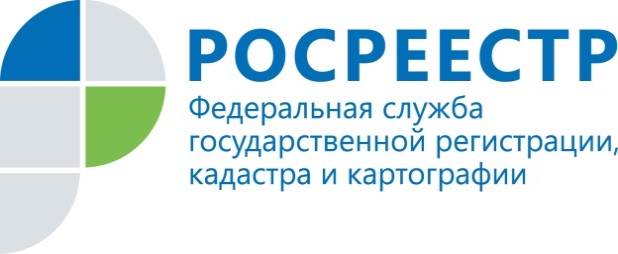 Итоги работы Комиссии оспариванию кадастровой стоимости в 2017 годуУправление Росреестра по Смоленской области сообщает, что подведены итоги работы Комиссии по рассмотрению споров о результатах определения кадастровой стоимости (Комиссия).В 2017 году проведено 45 заседаний Комиссии. За прошедший год 
в Комиссию поступило 297 заявлений о пересмотре результатов определения кадастровой стоимости 648 объектов недвижимости (644 земельных участка, 3 здания и 1 помещение), в том числе от физических лиц – 186 заявлений, 
от юридических лиц – 111 заявлений. Из 297 поступивших заявлений:  - принято к рассмотрению в Комиссии – 253 заявления, из которых 228 заявлений рассмотрено, рассмотрение 25 заявлений назначено на следующий отчетный период (11.01.2018 и 18.01.2018); - возвращено заявителям – 30 заявлений; - отозвано заявителем – 14 заявлений. 293 заявления поступило в Комиссию по основанию установления 
в отношении них рыночной стоимости на дату, по состоянию на которую установлена их кадастровая стоимость, в 4 заявлениях основание обращения 
не указано. Из 228 рассмотренных Комиссией заявлений в отношении 215 приняты решения об определении кадастровой стоимости в размере рыночной, 13 заявлений Комиссией отклонено. Общий размер оспариваемой кадастровой стоимости объектов недвижимости составляет 4 984 970 337,45 рублей. По результатам рассмотрения в Комиссии общая величина кадастровой стоимости, установленной в размере рыночной, составила1 727 836 141,21 рубль. Отличие между кадастровой стоимостью объектов недвижимости до и после пересмотра в Комиссии составило 65,3 % в сторону уменьшения. Пресс-служба Управления Росреестра по Смоленской области67_upr@rosreestr.ru214025, г. Смоленск, ул. Полтавская, д.8